*Pools Free Available Chlorine for indoor pools=0.5-10ppm, outdoor pools=1.0-10 ppm and Total Bromine is 2-4ppm Last Updated: Dec 2022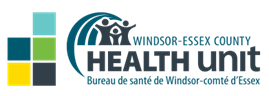                                                                               DATE: Month  /  Date    /  YearNAME OF THE POOL: ________________________________________________                                                                              DATE: Month  /  Date    /  YearNAME OF THE POOL: ________________________________________________                                                                              DATE: Month  /  Date    /  YearNAME OF THE POOL: ________________________________________________                                                                              DATE: Month  /  Date    /  YearNAME OF THE POOL: ________________________________________________                                                                              DATE: Month  /  Date    /  YearNAME OF THE POOL: ________________________________________________                                                                              DATE: Month  /  Date    /  YearNAME OF THE POOL: ________________________________________________                                                                              DATE: Month  /  Date    /  YearNAME OF THE POOL: ________________________________________________                                                                              DATE: Month  /  Date    /  YearNAME OF THE POOL: ________________________________________________                                                                              DATE: Month  /  Date    /  YearNAME OF THE POOL: ________________________________________________                                                                              DATE: Month  /  Date    /  YearNAME OF THE POOL: ________________________________________________                                                                              DATE: Month  /  Date    /  YearNAME OF THE POOL: ________________________________________________                                                                              DATE: Month  /  Date    /  YearNAME OF THE POOL: ________________________________________________POOL DAILY WATER TEST RECORDSTime of testing: 30 minutes before pool opens and then every 2 hours or every 4 hours with automatic sensing device until the pool is closedPOOL DAILY WATER TEST RECORDSTime of testing: 30 minutes before pool opens and then every 2 hours or every 4 hours with automatic sensing device until the pool is closedPOOL DAILY WATER TEST RECORDSTime of testing: 30 minutes before pool opens and then every 2 hours or every 4 hours with automatic sensing device until the pool is closedPOOL DAILY WATER TEST RECORDSTime of testing: 30 minutes before pool opens and then every 2 hours or every 4 hours with automatic sensing device until the pool is closedPOOL DAILY WATER TEST RECORDSTime of testing: 30 minutes before pool opens and then every 2 hours or every 4 hours with automatic sensing device until the pool is closedPOOL DAILY WATER TEST RECORDSTime of testing: 30 minutes before pool opens and then every 2 hours or every 4 hours with automatic sensing device until the pool is closedPOOL DAILY WATER TEST RECORDSTime of testing: 30 minutes before pool opens and then every 2 hours or every 4 hours with automatic sensing device until the pool is closedPOOL DAILY WATER TEST RECORDSTime of testing: 30 minutes before pool opens and then every 2 hours or every 4 hours with automatic sensing device until the pool is closedPOOL DAILY WATER TEST RECORDSTime of testing: 30 minutes before pool opens and then every 2 hours or every 4 hours with automatic sensing device until the pool is closedPOOL DAILY WATER TEST RECORDSTime of testing: 30 minutes before pool opens and then every 2 hours or every 4 hours with automatic sensing device until the pool is closedPOOL DAILY WATER TEST RECORDSTime of testing: 30 minutes before pool opens and then every 2 hours or every 4 hours with automatic sensing device until the pool is closedPOOL DAILY WATER TEST RECORDSTime of testing: 30 minutes before pool opens and then every 2 hours or every 4 hours with automatic sensing device until the pool is closedPOOL DAILY WATER TEST RECORDSTime of testing: 30 minutes before pool opens and then every 2 hours or every 4 hours with automatic sensing device until the pool is closedPOOL DAILY WATER TEST RECORDSTime of testing: 30 minutes before pool opens and then every 2 hours or every 4 hours with automatic sensing device until the pool is closedTime of Day½ hr. before openingam/pmTimeam/pmTimeam/pmTimeam/pmTimeam/pmTimeam/pmTimeam/pmTimeam/pmTimeam/pmTimeam/pmTimeam/pmTimeam/pmTimeam/pmFree Available Chlorine/ Total Bromine pH(7.2-7.8)Alkalinity(80ppm – 120ppm)Water clarityOperator’s InitialsPOOL DAILY RECORDSPOOL DAILY RECORDSPOOL DAILY RECORDSPOOL DAILY RECORDSRecords of any emergency: __________________________________________________________________________________________________________________________________________________________________________________Rescue equipment breakdown:____________________________________________________________________________________________________________________________Back washing:___________________________________________________________________________________________________________________________________________Cleaning, etc.: _____________________________________________________________________________________________________________________________________________________________________________________________NAME OF TESTPARAMETERSOPERATOR’S INITIALSRecords of any emergency: __________________________________________________________________________________________________________________________________________________________________________________Rescue equipment breakdown:____________________________________________________________________________________________________________________________Back washing:___________________________________________________________________________________________________________________________________________Cleaning, etc.: _____________________________________________________________________________________________________________________________________________________________________________________________Number of BathersNumber =Records of any emergency: __________________________________________________________________________________________________________________________________________________________________________________Rescue equipment breakdown:____________________________________________________________________________________________________________________________Back washing:___________________________________________________________________________________________________________________________________________Cleaning, etc.: _____________________________________________________________________________________________________________________________________________________________________________________________Emergency stop button(if applicable)Working/Not workingRecords of any emergency: __________________________________________________________________________________________________________________________________________________________________________________Rescue equipment breakdown:____________________________________________________________________________________________________________________________Back washing:___________________________________________________________________________________________________________________________________________Cleaning, etc.: _____________________________________________________________________________________________________________________________________________________________________________________________Water Meter readingsRecords of any emergency: __________________________________________________________________________________________________________________________________________________________________________________Rescue equipment breakdown:____________________________________________________________________________________________________________________________Back washing:___________________________________________________________________________________________________________________________________________Cleaning, etc.: _____________________________________________________________________________________________________________________________________________________________________________________________Chemical added manuallyType =Amount = Records of any emergency: __________________________________________________________________________________________________________________________________________________________________________________Rescue equipment breakdown:____________________________________________________________________________________________________________________________Back washing:___________________________________________________________________________________________________________________________________________Cleaning, etc.: _____________________________________________________________________________________________________________________________________________________________________________________________Ground current leakage device (if applicable)Working/Not workingRecords of any emergency: __________________________________________________________________________________________________________________________________________________________________________________Rescue equipment breakdown:____________________________________________________________________________________________________________________________Back washing:___________________________________________________________________________________________________________________________________________Cleaning, etc.: _____________________________________________________________________________________________________________________________________________________________________________________________Emergency telephone Operational/Not OperationalRecords of any emergency: __________________________________________________________________________________________________________________________________________________________________________________Rescue equipment breakdown:____________________________________________________________________________________________________________________________Back washing:___________________________________________________________________________________________________________________________________________Cleaning, etc.: _____________________________________________________________________________________________________________________________________________________________________________________________ORP reading(if applicable, and recommended)600 to 900 mVOUTDOOR POOL WEEKLY RECORDOUTDOOR POOL WEEKLY RECORDCyanuric Acid Concentration (less than 60 ppm)